CЕРТИФИКАТНастоящим сертификатом подтверждается, чтоАльтман Лев Леонидовичпринял(а) участие в международной научной конференции «Региональная политика, политическая география и геополитика: история и современность», посвящённой 20-летию кафедры региональной политики и политической географии Санкт-Петербургского государственного университета (22–23 апреля 2022).Тема доклада: Факторы и особенности электоральных процессов в СЗФО на примере выборов в Госдуму 2021 годаЗаместитель председателя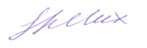 программного комитета						Н. М. Михеева